Заявка на изготовление информационного стэндаНазвание организации__________________________Контактное лицо_________________________________Телефон для связи________________________________e-mail___________________________________________размер стэнда: 75х100 см, пластик толщиной       5 ммцвет фона: однотонный (№ цвета согласно раскладке пленок – ниже в документе) _____________полноцветное изображениецвет текста: при однотонном фоне (№ цвета по палитре пленок ниже в документе)____________Текст (если стэндов несколько, напишите текст с номером стэнда): 1._____________________________________________2._____________________________________________КАРМАНЫ:Размер: А4вертикальныйКоличество карманов 8количество стэндов ____________________________реквизиты:примерный эскиз (не обязательно, но ускоряет процесс изготовления)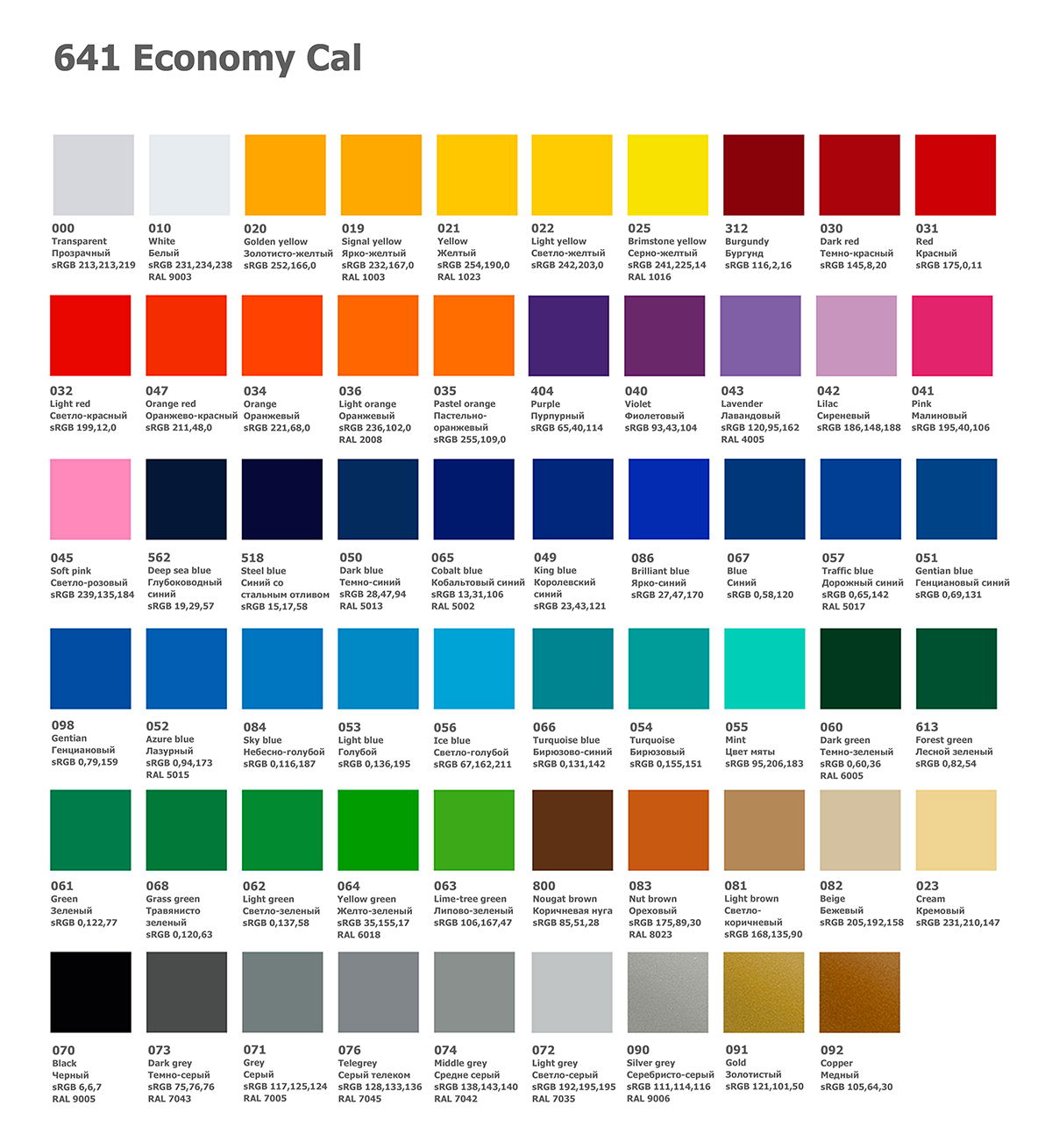 